НАЧАЛСЯ ОТОПИТЕЛЬНЫЙ СЕЗОНВ зимний сезон традиционно увеличивается риск возникновения пожаров в жилом фонде.  основным фактором, приводящим к гибели людей, является несвоевременное обнаружение возгорания, утечки газа. В большинстве своем причины пожаров с тяжкими последствиями имеют социальные корни. Здесь и злоупотребление спиртным, и оставленные без присмотра дети, и низкая культура быта.  Проводимый комплекс мероприятий профилактического характера, а также бдительный и ответственный подход каждого гражданина к соблюдению мер пожарной безопасности позволит обеспечить на надлежащем уровне пожарную безопасность объектов жилого сектора, а также минимизировать риск возникновения чрезвычайной ситуации и предотвратить гибель людей.  
ПАМЯТКА по правилам эксплуатации печного отопления и обогревательных приборов  
Перед началом отопительного сезона печи и их дымоходы тщательно проверьте, очистите от сажи и отремонтируйте.  
При эксплуатации печного отопления и электрооборудования, особенно в ночное время, запрещается:  
-пользоваться печами, каминами, имеющими трещины, неисправные дверцы, недостаточные разделки от дымовых труб до деревянных конструкций стен, перегородок и перекрытий;  
-оставлять без присмотра топящиеся печи, а также поручать надзор за ними малолетним детям;  
-применять для розжига печей бензин, керосин и другие, легковоспламеняющиеся и горючие жидкости;  
-перекаливать печи, а также сушить на них дрова, одежду и другие материалы;  
-располагать топливо, другие горючие вещества и материалы на предтопочном листе;  
-использовать приемники электрической энергии (электроприборы) в условиях, не соответствующих требованиям инструкций предприятий – изготовителей, или имеющие неисправности, а также эксплуатировать электропровода и кабели с поврежденной или потерявшей защитные свойства изоляцией;  
-пользоваться повреждёнными выключателями и розетками;  
-закрывать электрические лампочки абажурами из горючих материалов.  
-использование электронагревательных приборов при отсутствии или неисправности терморегуляторов, предусмотренных конструкцией.  Недопустимо включение нескольких электрических приборов большой мощности в одну розетку, во избежание перегрузок, большого переходного сопротивления и перегрева электропроводки.  ПАМЯТКА по правилам эксплуатации газовых приборовПри эксплуатации газовых плит, котлов необходимо соблюдать следующие правила:  
-соблюдайте последовательность включения газовых приборов: перед розжигом прибора в течении 2-3 минут проветрите помещение. Проверьте положение кранов на газопроводе - они должны быть закрыты. Убедитесь, что в помещении присутствует приточно-вытяжная вентиляция. Установка задвижек в печах с непрерывным режимом топки не допускается. Если тяга в дымоходе хорошая, зажгите запальник. Только при горящем запальнике откройте кран основной горелки и зажгите ее. Если горелка погасла, закройте кран, вторично провентилируйте топку и повторите все операции по розжигу основной горелки. ; 
-если подача газа прекратилась, немедленно закройте перекрывной кран у горелки и запасной на газопроводе; 
-при появлении запаха газа в помещении надо немедленно погасить топящуюся котел, закрыть общий кран на газопроводе и проветрить помещение; 
-не допускайте к газовым приборам детей и лиц, не знающих правил обращения с этими приборами; 
-не храните газовые баллоны в гаражах, в квартирах;  
-заправляйте газовые баллоны только в специализированных пунктах;  
-самостоятельно не подключайте и не отключайте газовые плиты в квартирах;  
-не используйте газовые плиты для обогрева квартиры;  
-уходя из дома, не забудьте выключить газовую плиту и перекрыть вентиль на баллоне;  
-при утечке газа не зажигайте спичек, не курите, не включайте свет и электроприборы; 
-регулярно чистите горелки, так как их засоренность может стать причиной беды; 
-при появлении запаха газа немедленно выключите газовую плиту, перекройте кран подачи газа, проветрите помещение и вызовите работников газовой службы по телефону "04", "104" или пожарных и спасателей по телефону "01", "101", "112".  Карачельский МППО тел. 3-60-30
Соблюдайте установленные правила пожарной безопасности. Берегите себя и жизнь своих близких!Учредитель: Администрация Карачельского сельсовета               Редактор: Ужанова А.С.Ответственный за выпуск: Новоселова Л.В.                           Отпечатано в Администрации Карачельского сельсовета             641120 Курганская область,  Шумихинский район, с. Карачельское    Цена: бесплатно                                                                                 ул. Мостовая 32     тел. 3-61-44Тираж 100 экземпляров          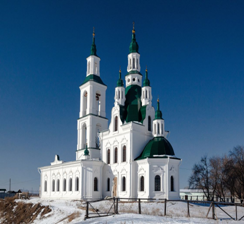 Карачельский ВестникВыпуск № 28 от 27 ноября 2020 года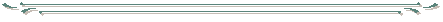 Информационный лист администрации Карачельского сельсоветаИнформационный лист администрации Карачельского сельсовета